Т Е Х Н И К А   И   Т Е Х Н О Л О Г И ИРЕГИСТРАЦИОННЫЙ ЛИСТ УЧАСТНИКАФамилия Имя Отчество Образовательная организация Город Класс Дата рождения (дд.мм.гггг.)                .              .Номер телефона для связи E-mail:Прошу засчитать результаты моей работы в следующих профилях:Согласен  с  использованием  моих  персональных данных  в образовательных целях                                                                                  (подпись участника)		ИТОГО: 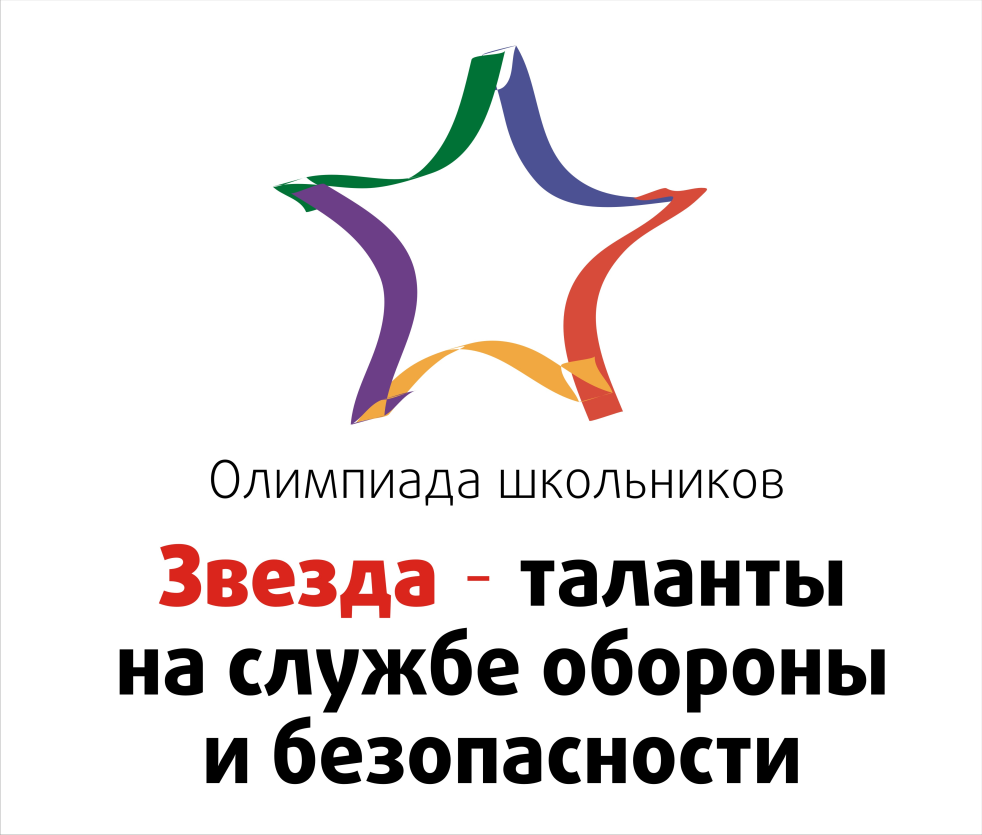 Многопрофильная инженерная олимпиада  «Звезда»ПрофильПрофильПрофильПрофильАвиационная и ракетно-космическая техникаТехника и технологии наземного транспортаЭлектроника, радиотехника и система связиТехнологии материаловМашиностроениеЯдерная энергетикаТехника и технологии кораблестроения и водного транспортаНефтегазовое дело